Čo mám robiť, keď sa mi v pri výkone práva poľovníctva stane úraz? 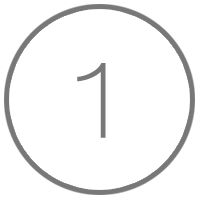 1) Poistné udalosti členov SPZ – SPK majú na starosti zamestnanci spoločnosti OK GROUP SLOVAKIA, a.s. Kontaktovať zamestnancov spoločnosti OK GROUP SLOVAKIA, a.s. telefonicky alebo emailomMgr. Petra Mozoľová - +421904246055 pmozolova@okgroup.sk Ing. Roman Guderna - +421905620373 rguderna@okgroup.sk TIP! Pri kontaktovaní, prosím uveďte vaše meno, priezvisko, adresu a telefónne číslo, email na ktorom budete zastihnuteľný, a tiež vlastný stručný popis udalosti. V prípade, ak Váš úraz alebo PN pretrváva. 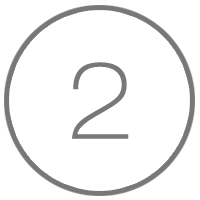 2) Dokumenty potrebné k nahláseniu poistnej udalostiV prípade, ak  Váš úraz resp. PN je ukončená k likvidácii poistnej udalosti je potrebné dokladovať: Stručný popis poistnej udalosti – kde, čo, kedy, ako a o ktorej sa stalo Čo bolo poškodené – ktorá strana Vášho tela utrpela úraz Vaše súčasné zamestnanieV prípade, ak ste aktívny športovec uviesť v akom športe a od kedyPo doložení týchto informácii, zamestnanec nahlási poistnú udalosť v poisťovni a bude požadovať: 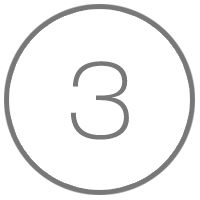 3) Doloženie dokumentov k rýchlej likvidácii poistnej udalosti od SPZOkrem Vašich identifikačných údajov je vždy potrebné doložiť: Potvrdenie od hospodára prípadne predsedu, že sa Vám úraz stal pri výkone práva poľovníctva – s dátumom úrazu, stručným popisom toho, čo sa stalo a k akému telesnému poškodeniu došlo pri úrazeKnihu návštev revíra, či už elektronickú alebo papierovú 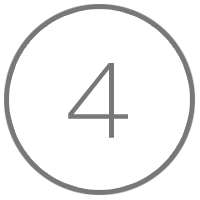 4) Nechajte sa ošetriť a uchovajte si celú zdravotnú dokumentáciu je potrebné dokladovať aj zdravotnú dokumentáciu, a to od začiatku úrazu až po ukončenie liečenia celú zdravotnú dokumentáciu potrebujeme doložiť poisťovni od prvého ošetrenia, cez hospitalizáciu, ak bola ako aj prípadné rehabilitácie môžete nám ju zasielať elektronicky na uvedené e-maily alebo poštou na korenšpondenčnú adresu OK GROUP SLOVAKIA, a.s., Františkánska , 040 01 KošiceTIP! Likvidácia poistných udalostí prebieha rýchlejšie v prípade, ak poisťovňa disponuje všetkou zdravotnou dokumentáciou –resp.  po ukončení PN. V prípade, hlásenia na začiatku úrazu nám dokumentáciu musíte postupne zasielať, aby sme ju k poistnej udalosti vedeli priebežne pripínať. 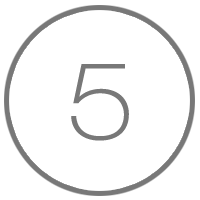 5) Poistné plnenie poistné plnenie je možné zaslať na účet príjemcu alebo poštovou poukážkou na adresu v prípade plnenia na účet je potrebné uviesť ho zaslaním poistného plnenia je poistná udalosť uzavretá – v prípade trvalých následkov je možný nárok až po roku od ukončenia liečenia úrazu 